 ANTHONY CHARTER SCHOOL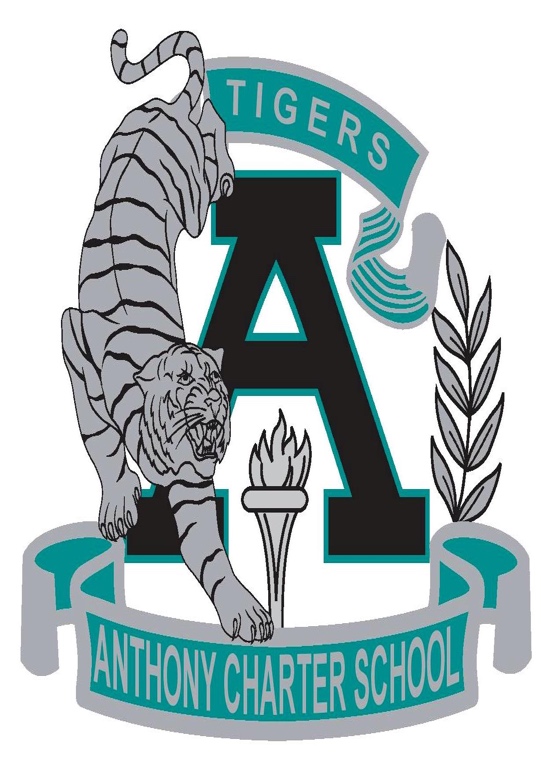 Governing Council Meeting 				      Friday December 22th, 2017At 9:00 amAnthony Charter School780 Landers Rd Anthony, New Mexico 88021        Ph: 575-882-0600      Fax: 575-882-2116       The mission of Anthony Charter School is to work with students and families to identify student abilities, both academically and social-emotionally, using a Personalized Education Plan as a pathway to ensure graduation.Meeting MinutesCall to Order	GC President Wendler called the Governing Council Meeting to order at 9:16 am.Introductory Comments Pledge of Allegiance- GC President Wendler	Roll Call- by GC Secretary Quinonez called roll of the GC membersIn attendance were ACS Council Members:Charles Wendler, GC President- PresentBarbie Garcia, GC Member- PresentClaudia Quinonez, GC Secretary- Present Maria Delgado, GC Member- Arrived late at 10:00 am -PresentMarina Perez, GC Member- Present Audit CommitteeACS Council Members Absent:Rocio Rodriguez, GC Vice President-  1st AbsentA quorum of the Council Members of Anthony Charter School was determined 		ACS Charter School Staff Present 		Denise Marmolejo- Minute Recorder 		Jimmy Gonzalez Public in Attendance Action Item: Approval of Agenda 12/22/2017- A motion was made by Unanimous Consent to approve the agenda for 12/22/2017. Discussion: NA. President Wendler- aye, GC Garcia-aye, GC Member Perez- aye, GC Secretary Quinonez- aye, GC Member Delgado- aye. Roll call Vote: in favor 5, Opposed 0, Abstain 0. The motion carried.Board Items – President Charles Wendler New BusinessAction Item: Approval of Minutes 12/04/2017, & 12/09/2017- Action Item: Approval of Change in Membership- EXECUTIVE SESSIONAction Item: Approval of Course of Action- EXECUTIVE SESSION- Executive Session: President WendlerGC Member Garcia move that the GC of Anthony Charter School move into closed session pursuant to Section 10-15-1(h)(2) of the New Mexico Open Meeting Act to discuss Course of Action, and Change of Membership and was second by GC Member Perez to convene in close session. Secretary takes roll call vote to move into closed session President Wendler- aye, GC Garcia-aye, GC Member Perez–aye, GC Secretary Quinonez- aye. Roll call Vote: in favor 4, Opposed 0, Abstain 0. The motion carried Time: 9:22 am. President Wendler asked the GC Members for a motion to reconvene in Open Session and affirmed that all that was discussed in closed session were the items stated on the agenda and that no action was taken GC Member Delgado – entered the close session at 10:00 am GC Member Perez moved to reconvene in open session and affirmed that all that was discussed were the items identified on our agenda and that no action was taken the motion was second by GC Member Garcia and affirmed that all that was discussed in closed session were the items stated on the agenda and that no action was taken.  President Wendler- aye, GC Garcia-aye, GC Delgado-aye, GC Perez- aye, GC Secretary Quinonez- aye. Roll call Vote: in favor 5, Opposed 0, Abstain 0. The motion carried. President Wendler stated the time 10:35 am meeting back to open session. Action Item: Approval of Minutes 12/04/2017 & 12/09/2017- A motion was made by GC President Wendler and second by GC Garcia to table this action item until January 08, 2018 meeting. President Wendler- aye, GC Garcia-aye, GC Delgado-aye, GC Perez- aye, GC Secretary Quinonez- aye. Roll call Vote: in favor 5, Opposed 0, Abstain 0. The motion carried.Action Item: Approval of Change in Membership- EXECUTIVE SESSION- A motion was made by GC President Wendler to table this action item until January 08, 2018 meeting, the motion was second by GC member Perez. President Wendler- aye, GC Garcia-aye, GC Delgado-aye, GC Perez- aye, GC Secretary Quinonez- aye. Roll call Vote: in favor 5, Opposed 0, Abstain 0. The motion carried.Action Item: Approval of Course of Action- EXECUTIVE SESSION- GC President Wendler made a motion to approve the immediate appeal to the PEC decision and pursue other options as well as other alternative routes, this motion was second by GC Member Perez. President Wendler- aye, GC Garcia-aye, GC Delgado-aye, GC Perez- aye, GC Secretary Quinonez- aye. Roll call Vote: in favor 5, Opposed 0, Abstain 0. The motion carried.Information Item: Jimmy Gonzalez Training Requirements – Informed the board on training dates Public Input- Max of 3 minutes  Adjournment:President Wendler announced the next GC meeting schedule for January 8th, 2018 at 6:15 pm location at Anthony Charter School Cafeteria. A motion was made by President Wendler to adjourn the meeting by unanimous consent. The motion passed unanimously. President Wendler- aye, GC Garcia-aye, GC Delgado-aye, GC Perez- aye, GC Secretary Quinonez- aye. Roll call Vote: in favor 5, Opposed 0, Abstain 0. The motion carried. The meeting was adjourned at 11:04 am.	__                         _____                       _______________________________	   (Date)                                               Claudia Quinonez, Governing Council    							                           Secretary(12/22/2017) Anthony Charter School Governing Council MinutesDate Approved: _             ______               Signature: ___________________________ 						Charles Wendler, Governance Council PresidentMinutes Recorded by Denise Marmolejo